.Intro: 8 counts before to begin the danceSYNCOPATED MONTEREY TURN RIGHT, SAILOR SHUFFLE TURN ¼ LEFT, 2X (SCOOT BACK WITH HITCH, STEP BACK), COASTER STEPDo the counts &5&6 in traveling backKICK-BALL-TOUCH, HEEL JACK, TOGETHER, CROSS, STEP SIDE, CROSS, STEP SIDE, CROSS, HEEL JACK, TOGETHER, CROSSSCUFF, SCOOT, STEP SIDE, TOGETHER, STEP SIDE, ROCK BACK, STEP SIDE, SAILOR SHUFFLE IN TURN ¼ LEFT, STEP FORWARD2X (KICK BALL POINT), CROSS, BACK TURN ¼ RIGHT, HEEL, STEP SIDE, CROSS, STEP SIDE, CROSSDo the counts 1&2 et 3&4 in traveling lightly forwardREPEATTAG - At the end of the second wall (face to 6:00) do the tag 1 and restart the dance from the beginningHEEL BALL CROSSAt the end of the 4th wall (face to 12:00) do the tag 2 and restart the dance from the beginningHEEL BALL CROSS, TOUCH AND TOUCH, SAILOR SHUFFLE IN TURN ¼ LEFTThe Gambler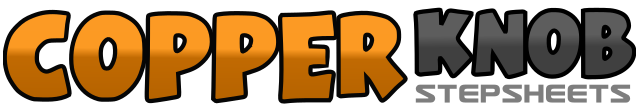 .......Count:32Wall:4Level:Improver.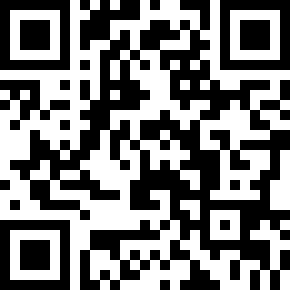 Choreographer:Guy Dubé (CAN) & Denis Henley (CAN) - April 2013Guy Dubé (CAN) & Denis Henley (CAN) - April 2013Guy Dubé (CAN) & Denis Henley (CAN) - April 2013Guy Dubé (CAN) & Denis Henley (CAN) - April 2013Guy Dubé (CAN) & Denis Henley (CAN) - April 2013.Music:The Gambler (Robert Wilsdon Remix) - Kenny RogersThe Gambler (Robert Wilsdon Remix) - Kenny RogersThe Gambler (Robert Wilsdon Remix) - Kenny RogersThe Gambler (Robert Wilsdon Remix) - Kenny RogersThe Gambler (Robert Wilsdon Remix) - Kenny Rogers........1&2Toe touch right to side, step right together left in turn ½ right, toe touch left to side3&4Cross left behind right in turn ¼ left, step right on place, step left together right&5With weight on left slide step left back with hitch knee right, step right back&6With weight on right slide step right back with hitch knee left, step left back7&8Step right back, step left together right, step right forward1&2Kick left forward, step left lightly forward, cross toe right touch behind heel left&3Step right to side, heel touch left forward diagonally to left&4Step left together right, cross right over left&5Step left to side, cross right over left&6Step left to side, cross right over left&7Step left to side, heel touch right forward diagonally to right&8Step right together left, cross left over right1&2Scuff heel right forward diagonally to right, hitch knee right, step right to side&3Step left together right, step right to side&4Rock left back, recover to right5Step left to side6&7Cross right behind left, turn ¼ left and step left forward, step right forward8Step left forward1&2Kick right forward, step right lightly forward, toe touch left to side3&4Kick left forward, step left lightly forward, toe touch right to side5&6Cross right over left, turn ¼ right and step left back, heel touch right forward diagonally to right&7Rapidly step right together left, cross left over right&8Step right to side, cross left over right1&2Heel touch right forward diagonally to right, step right together left, cross left over right Tag1&2Heel touch right forward diagonally to right, step right together left, cross left over right3&4Toe touch right to side, step right together left, toe touch left to side5&6Cross left behind right in turn ¼ left, step right on place, step left together right